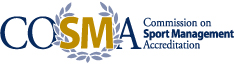 SUMMARY OF ACCREDITATION STATUSWichita State UniversityIn accordance with the April 2016 COSMA Accreditation Process Manual (p. 28), this summary of accreditation status describes the formal action taken by the Commission on Sport Management Accreditation (COSMA) Board of Commissioners with regard to an academic unit/sport management program seeking accreditation for its sport management programs by COSMA.Profile of Accredited Academic Unit/Sport Management ProgramType of Programs:	Bachelor of Arts, Sport Management	Master of Education, Sport ManagementMost Recent Accreditation ActionDate:					February 8, 2020Decision:	Reaffirmation of Accreditation with Observations The COSMA Board of Commissioners reviewed Wichita State University’s Bachelor of Arts degree in Sport Management and Master of Education degree in Sport Management. The review was based on the eight COSMA accreditation principles that require an academic unit/sport management program to show that its programs displays excellence in undergraduate and graduate sport management education and continuous improvement through COSMA’s developmental approach (May 2016 COSMA Accreditation Principles and Self Study Preparation Manual, p. 1).Undergraduate and Graduate:On February 8, 2020, the COSMA Board of Commissioners determined that Wichita State University demonstrated that it meets these principles, that its program is consistent with the continuous improvement and excellence in sport management education that COSMA has established and should receive recognition for a period of up to 7 years.Optional ReportingObservations are suggestions for improvement that are intended to assist the academic unit/sport management program in achieving excellence in sport management education. While, not required, action on observations is highly recommended:Observations: Principle 3: CurriculumRecommendation: Address lower CPC contact hours in finance by adding additional finance content to existing coursework or by adding a new course.Response: Faculty will continue to address additional finance-related content in existing coursework or through professional development opportunities for students. Recent Annual Reports have shown steady and positive progress using indirect measures of finance-related learning objectives.Observation 1: In reviewing the data in your outcomes assessment plan, the Commissioners note that you meet the benchmarks for SLO 1 (focus on financial concepts) set at 80% “acceptable” or “mostly prepared or better.” The Commissioners urge you to “dig deeper” into this data as financial concepts (and budgeting) are a broad set of skills.Principle 4: FacultyRecommendation: Continue supporting faculty to attend conferences for academic and professional development benefits.Response: University, college, and department administration/ leadership are continuing to secure resources allowing faculty—regardless of rank—the opportunities to develop their careers through conferences or other professional development outlets.Observation 2: Keep the Commissioners updated (via the Annual Report process) on these efforts to secure resources to allow all faculty access to conferences and other professional development outlets.Reaffirmation of Accreditation:  February 2027